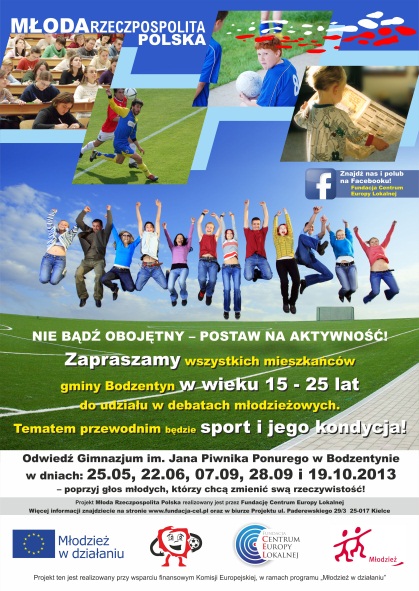 Mamy przyjemność poinformować, iż w okresie od 1 lutego do 31 grudnia 2013 roku, m.in. wśród uczniów Gimnazjum im. Jana Piwnika Ponurego w Bodzentynie przy wsparciu finansowym Komisji Europejskiej, w ramach programu ,,Młodzież  w działaniu” realizowany będzie projekt pt. ,,Młoda Rzeczpospolita Polska”.Jego adresatami jest grupa 60 osób (30 mężczyzn i 30 kobiet) w wieku od 15 do 20 lat, zamieszkujących Gminę Bodzentyn.„Młoda Rzeczpospolita Polska” podejmuje tematykę prowadzonej politykiz zakresu promowania oraz upowszechniania kultury fizyczneji zdrowego trybu życia wśród młodzieży.Swym zakresem obejmuje rozprawę nad wszelkimiefektami działań podejmowanych na ternie gminy Bodzentynprzez lokalne władze i organizacje młodzieżowe.Celem podejmowanej inicjatywy jest więc promocja i wzrost aktywności młodych w sferze zdominowanej przez dorosłych oraz wypracowanie postulatów przekierowanych w późniejszym czasie na biurka decydentów.W ramach Projektu w Gimnazjum im. Jana Piwnika Ponurego w Bodzentyniezorganizowane zostaną:I. Cztery spotkania młodzieży - ,,klubów poselskich” na których podjęte zostaną następujące tematy:-infrastruktura sportowa w regionie,- działania władz podejmowane na rzecz promocji i upowszechniania sportu,- działalność klubów sportowych i ośrodków szkolących w regionie,- oczekiwania młodzieży, a możliwości regionu;II. Jedna debata młodzieżowa - ,,Posiedzenie Sejmu”,na którą zaproszeni zostaną przedstawiciele lokalnych władz,reprezentanci regionalnych organizacji i klubów sportowychoraz osoby związane ze sportem i kulturą fizyczna;III. A także szereg innych spotkań przygotowawczych oraz ewaluacyjnych.W miesiącu listopad planowane jest także spotkanie z drużyną Korony Kielce na ich stadionie - Arenie Kielc.Wszelkie informacje uzyskacie Państwo w Biurze Projektu w godz. 12.00-17.00 pod adresem:Fundacja Centrum Europy Lokalnejul. Ignacego Paderewskiego 29/3,25-017 Kielceoraz u Koordynatora Projektu – P. Sylwestra Chmala pod nr tel. 724-489-148.